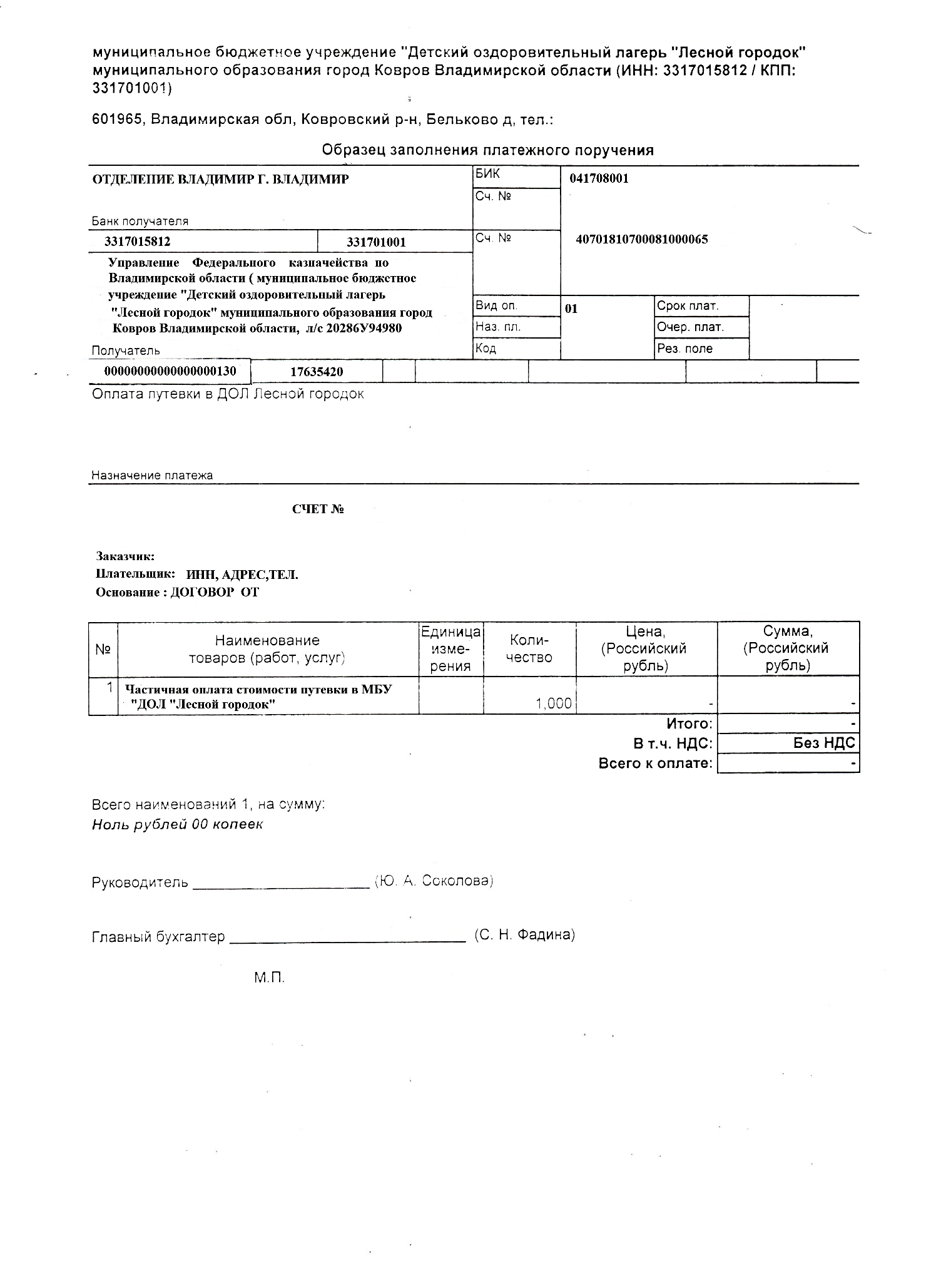 ОБРАЩАЕМ ВАШЕ ВНИМАНИЕ,ЧТО ВСЕ ПОЛЯ И ОБЯЗАТЕЛЬНЫ К ЗАПОЛНЕНИЮ !!!  ( и 17 нулей 130 )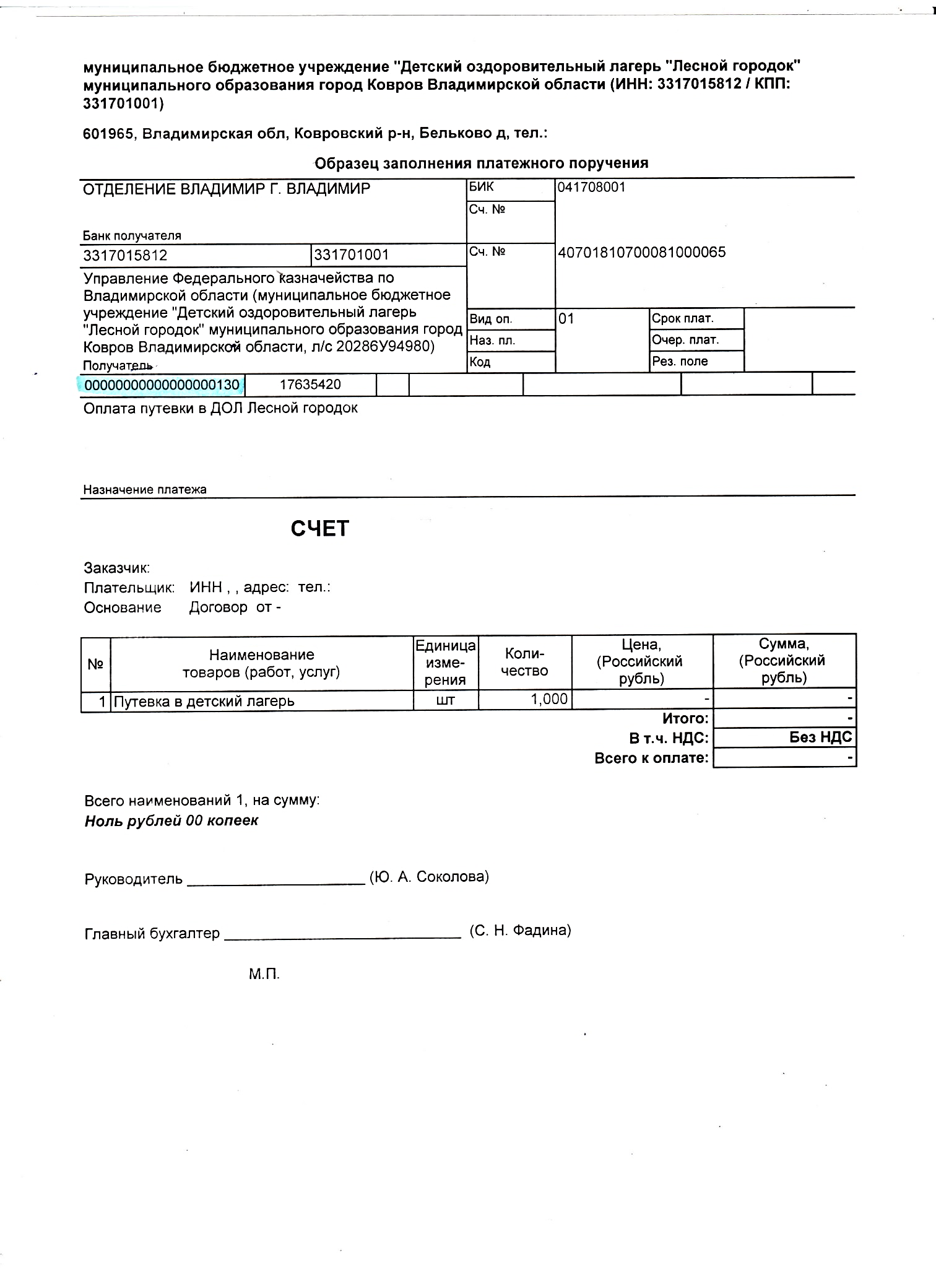 ОБРАЩАЕМ ВАШЕ ВНИМАНИЕ,ЧТО ВСЕ ПОЛЯ И ВЫДЕЛЕННОЕ ПОЛЕ ОБЯЗАТЕЛЬНЫ К ЗАПОЛНЕНИЮ !!!  ( и 17 нулей 130 )ГДЕ ПЛАТИТЬ 

ОПЛАТИТЬ ЧЕРЕЗ БАНК : УДЕРЖИВАЕТСЯ КОМИССИЯ
 СБЕРБАНК:- онлайн с карты Сбербанка -1 %
                     - через оператора с карты Сбербанка 2%
                     - наличными 3%
ВТБ:- через личный кабинет с карты ВТБ 0,6 %